Hướng dẫn sử dụng phần mềm báo giá năm 2024:Công ty có thể xem file mềm danh mục thuốc Bệnh viện cần báo giá dạng excell đính kèm trong thư mục.Bước 1: Chạy ứng dung CompanyPrice.exe xuất hiện như sau: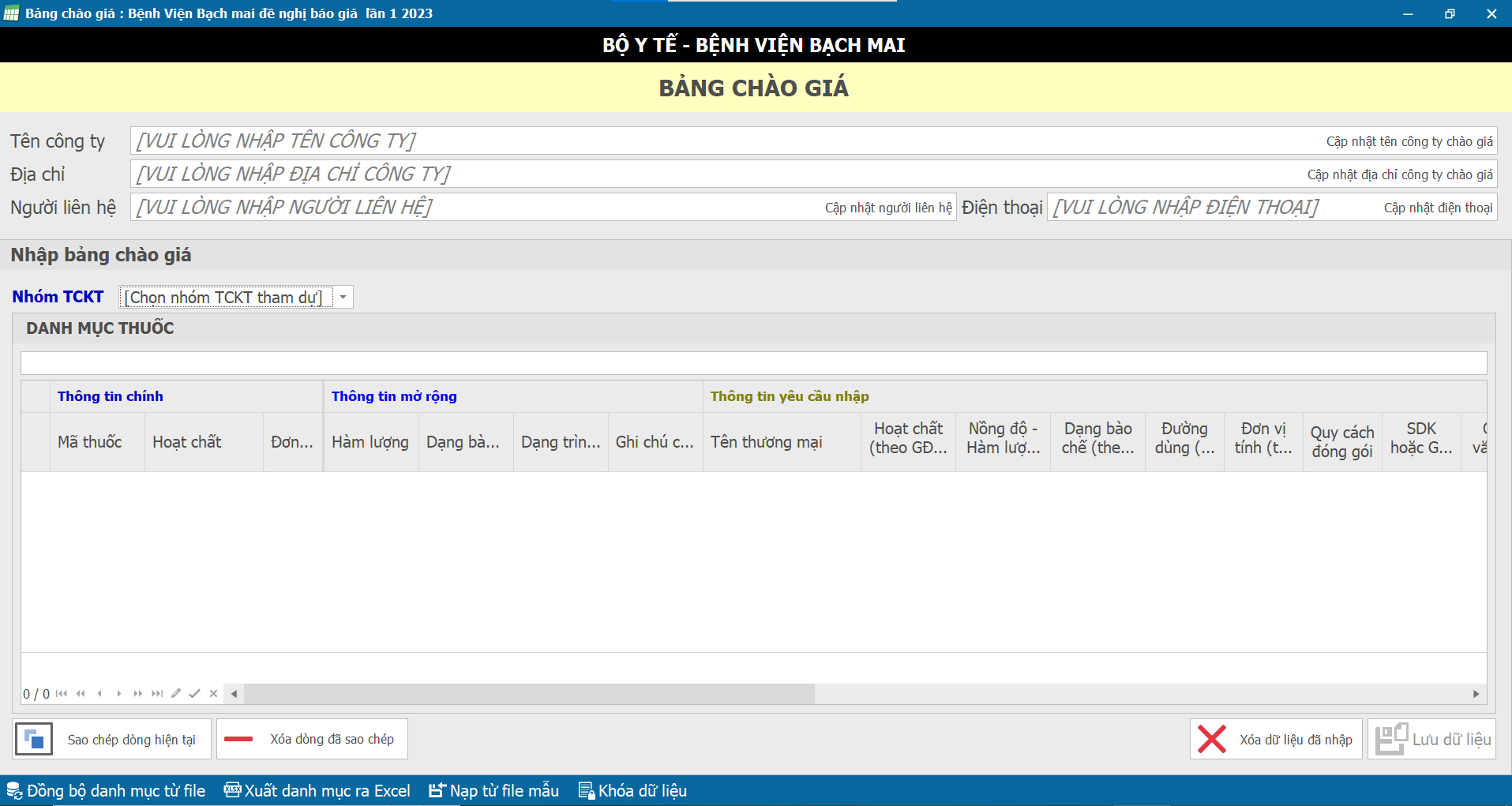 Nhập các thông tin của công ty báo giá (nếu quên phải điền sau hoặc sửa đổi tên sau để hệ thống nhận thì chọn nút cập nhật cùng dòngBước 2: Chọn nhóm TCKT báo giá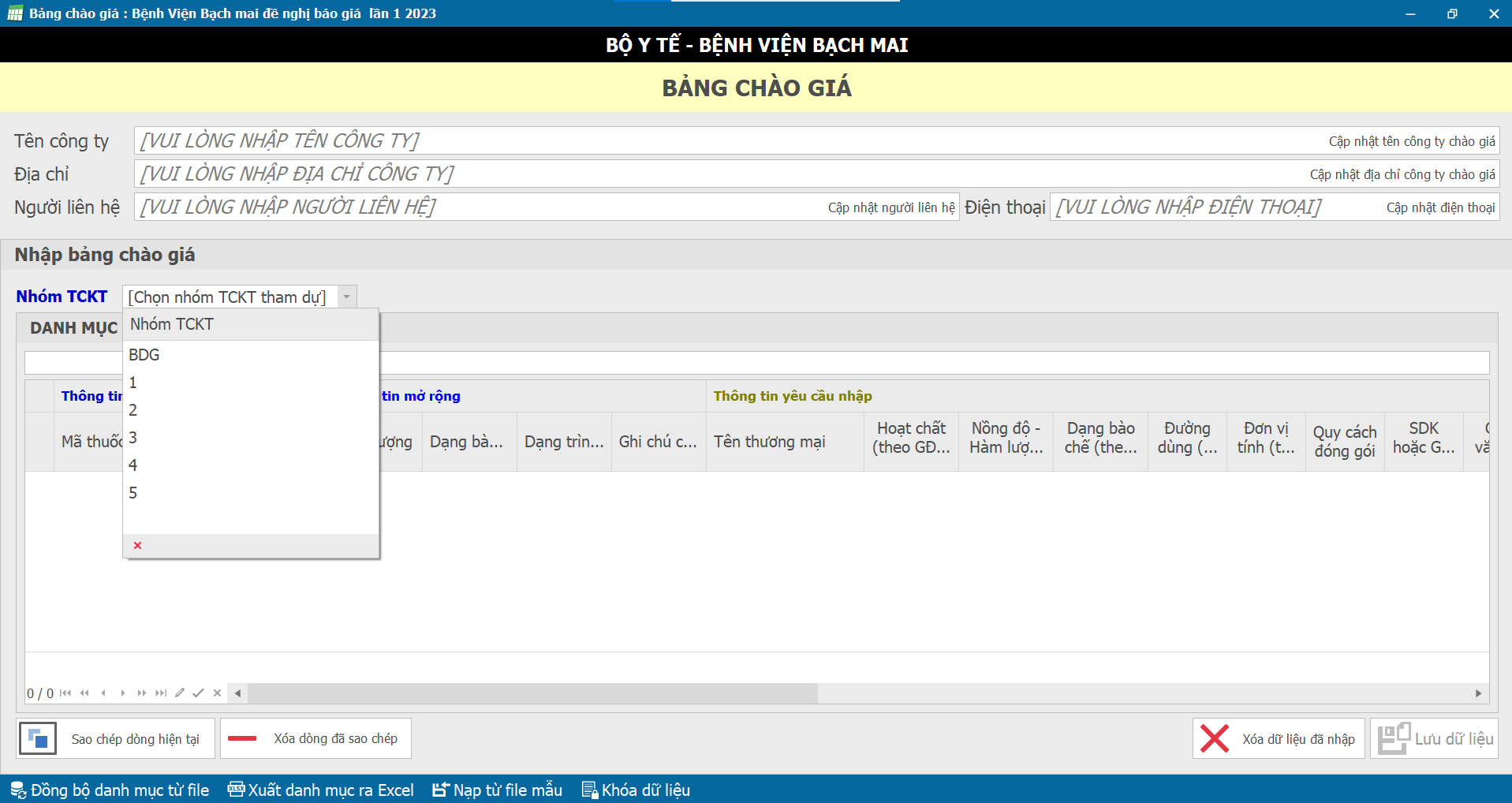 Chọn hoạt chất muốn báo giá sử dụng chức năng lọc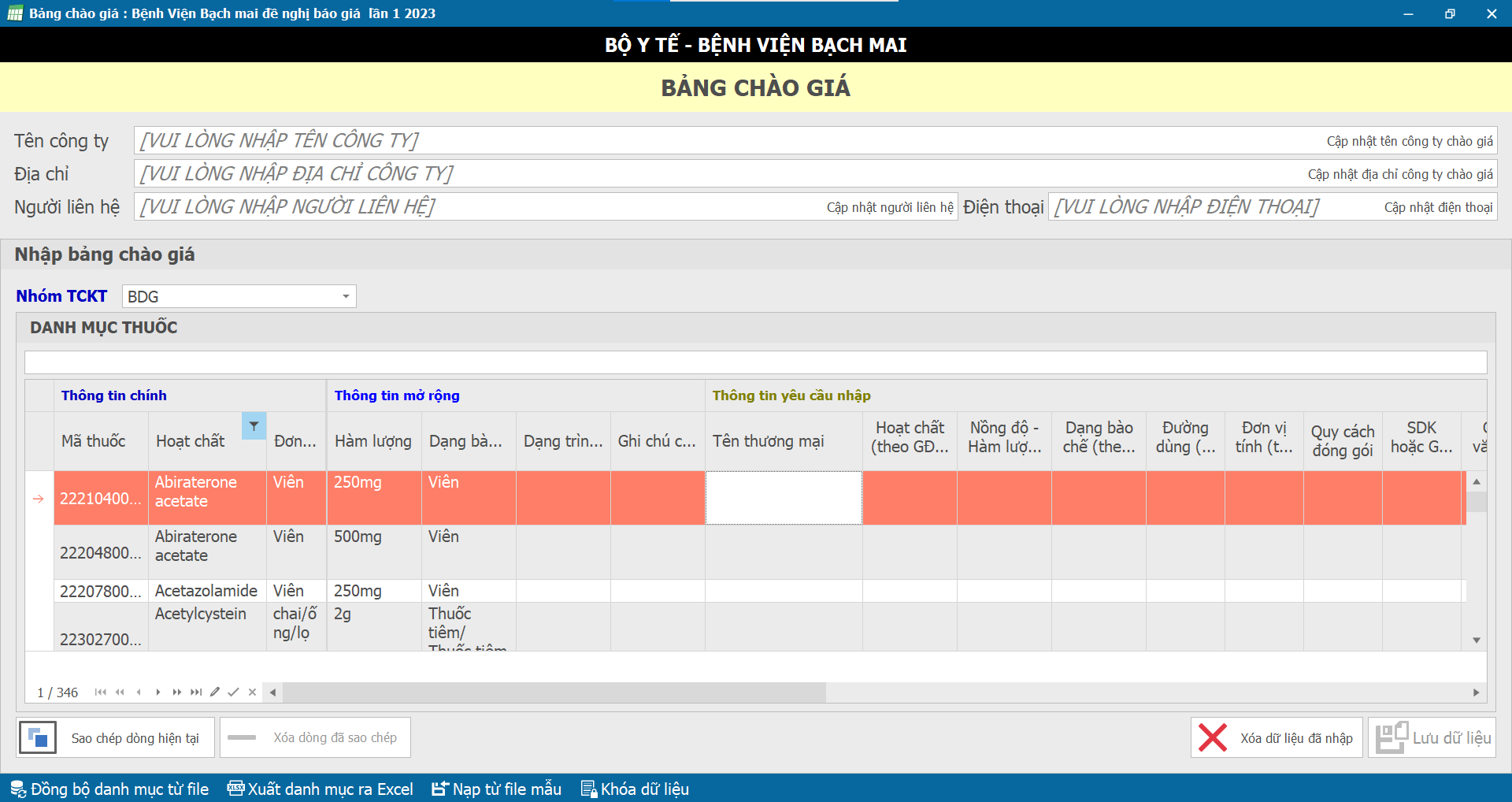 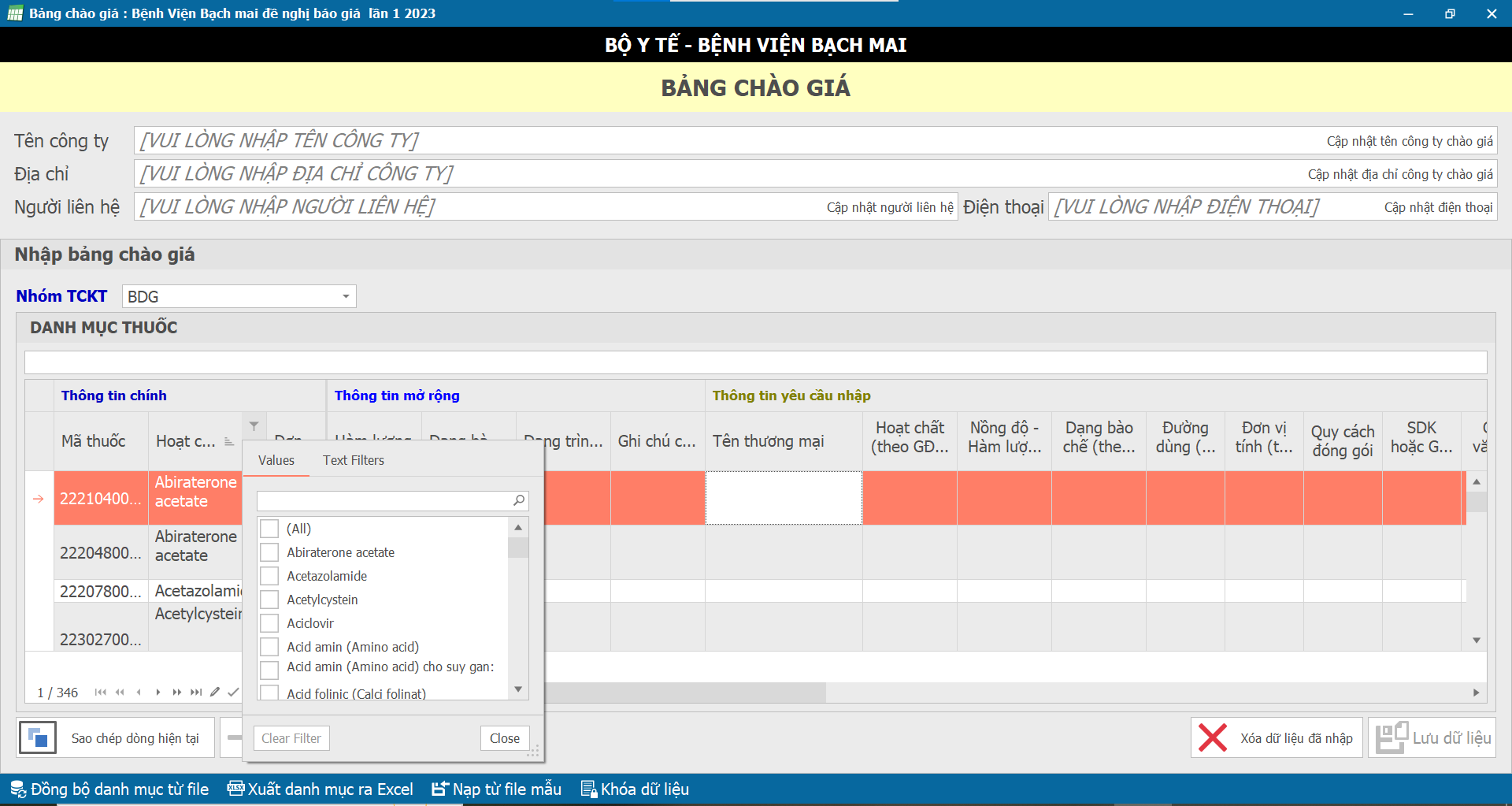 Bước 3: Nhập thông tin báo giá Bước 4: Sau khi nhập xong thuốc cần báo giá chọn Lưu dữ liệu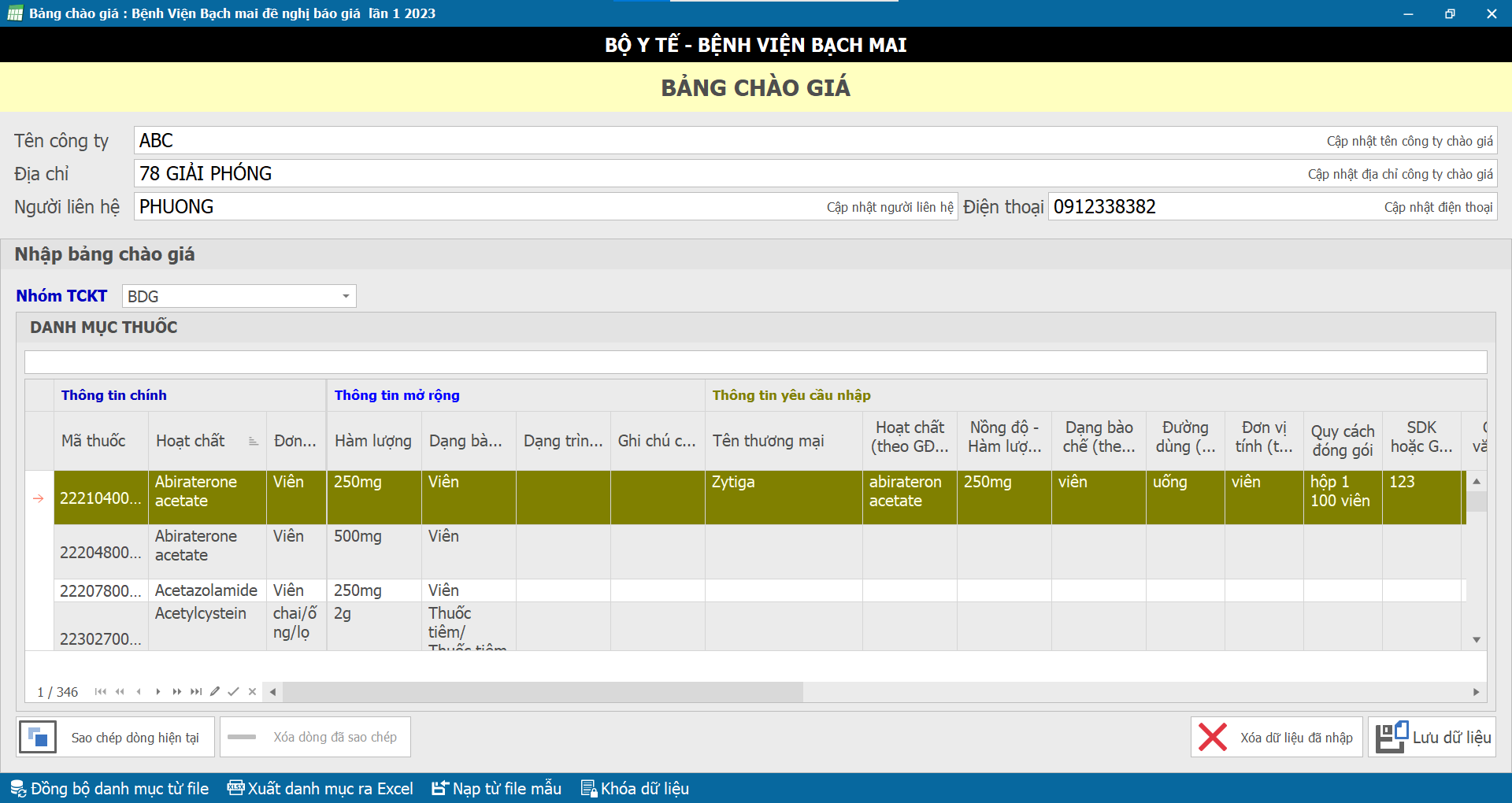 Nếu đã lưu và muốn sửa lại hoặc báo giá thêm thì chọn dòng thuốc cần thao tác sau đó lưu lại.Bước 5: Sau khi đã hoàn tất thông tin báo giá chọn nút khóa dữ liệu hệ thống yêu cầu đặt mật khẩu để khóa như sau. 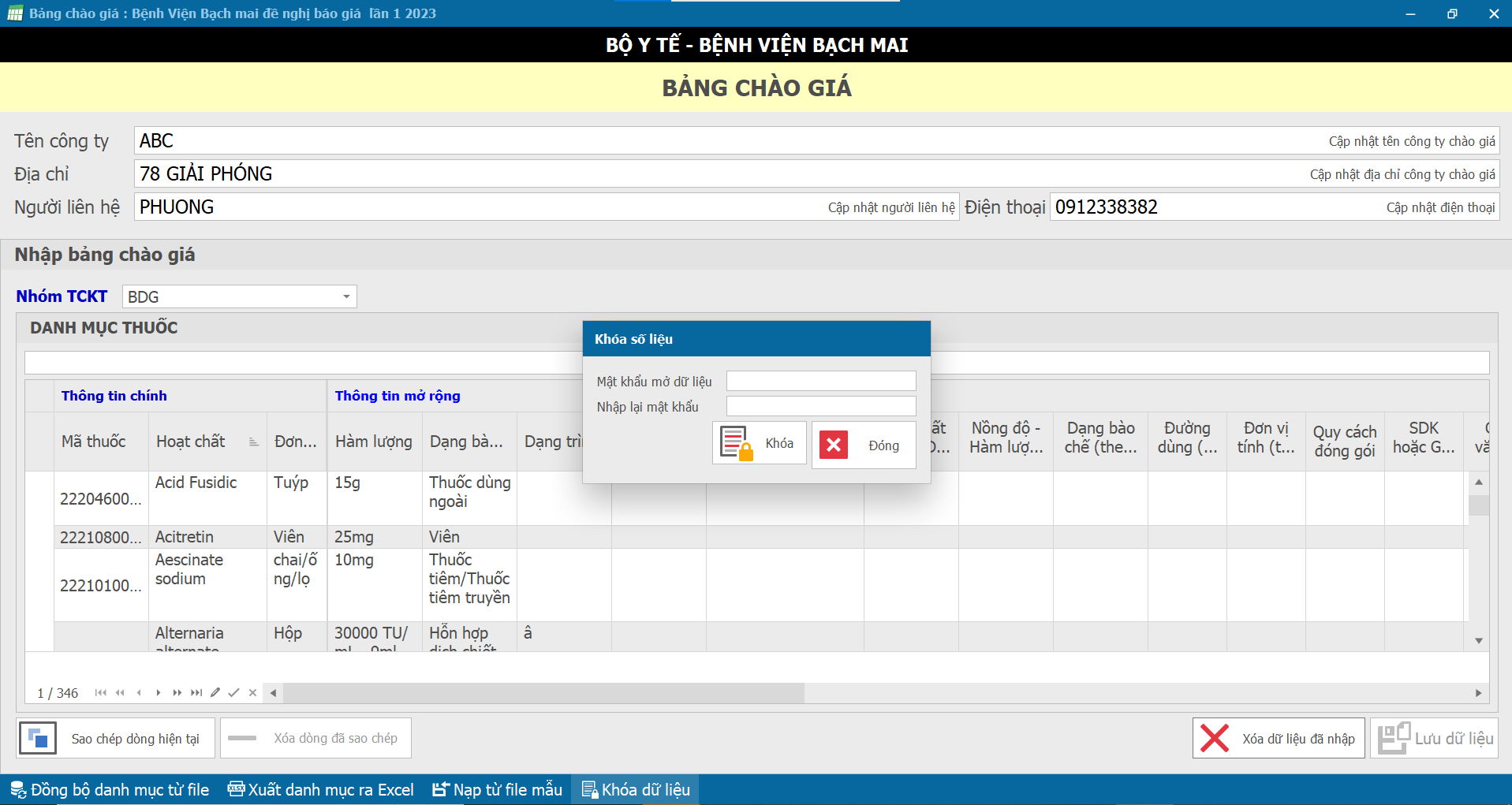 Bước 6: Sau khi khóa sẽ thay đổi trạng thái như sau và chọn xuất bảng chào giá để ra file có định dạng .rdtđể gưi về khoa Dược: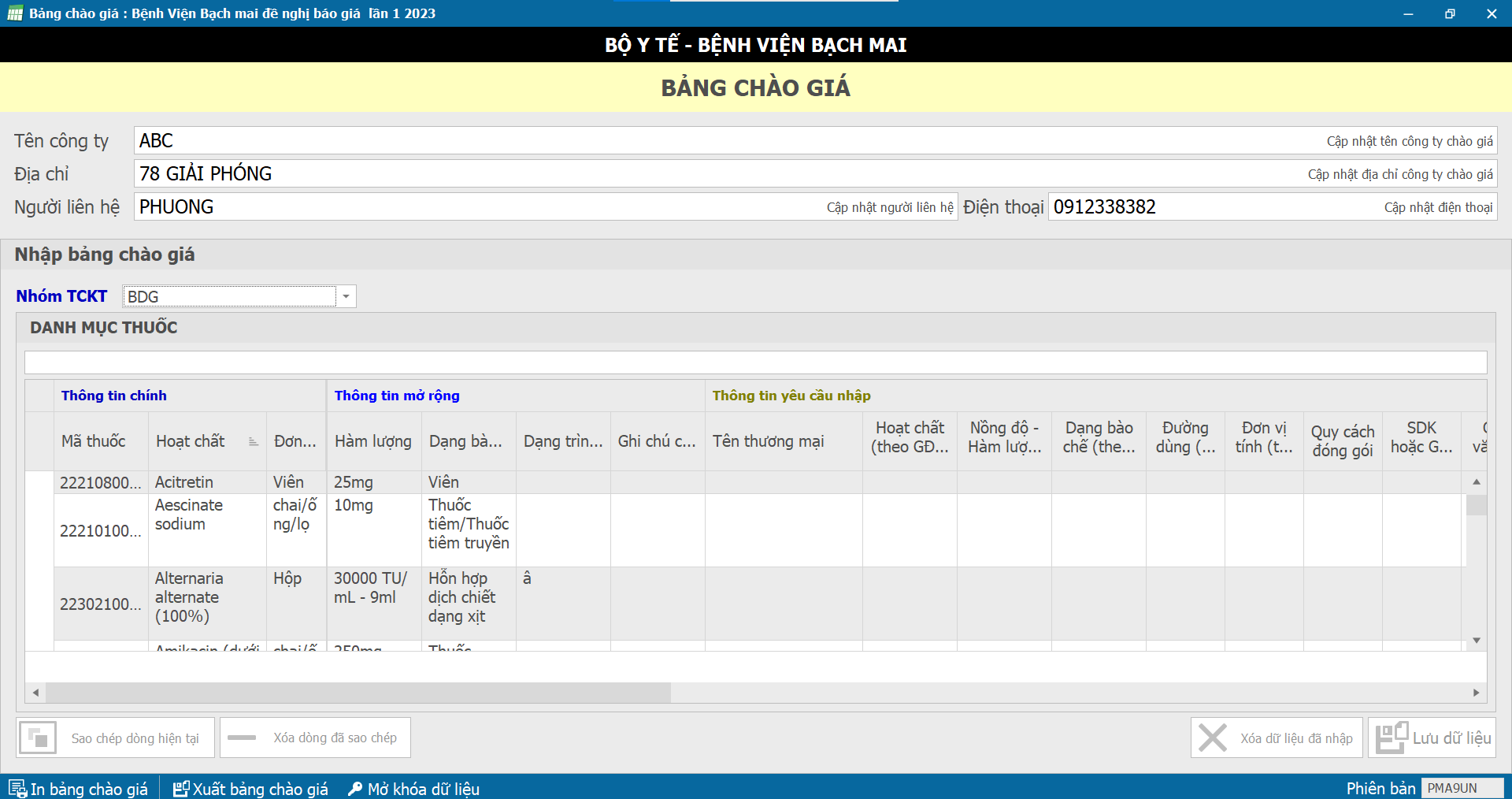 Phần mềm sẽ tự đặt tên file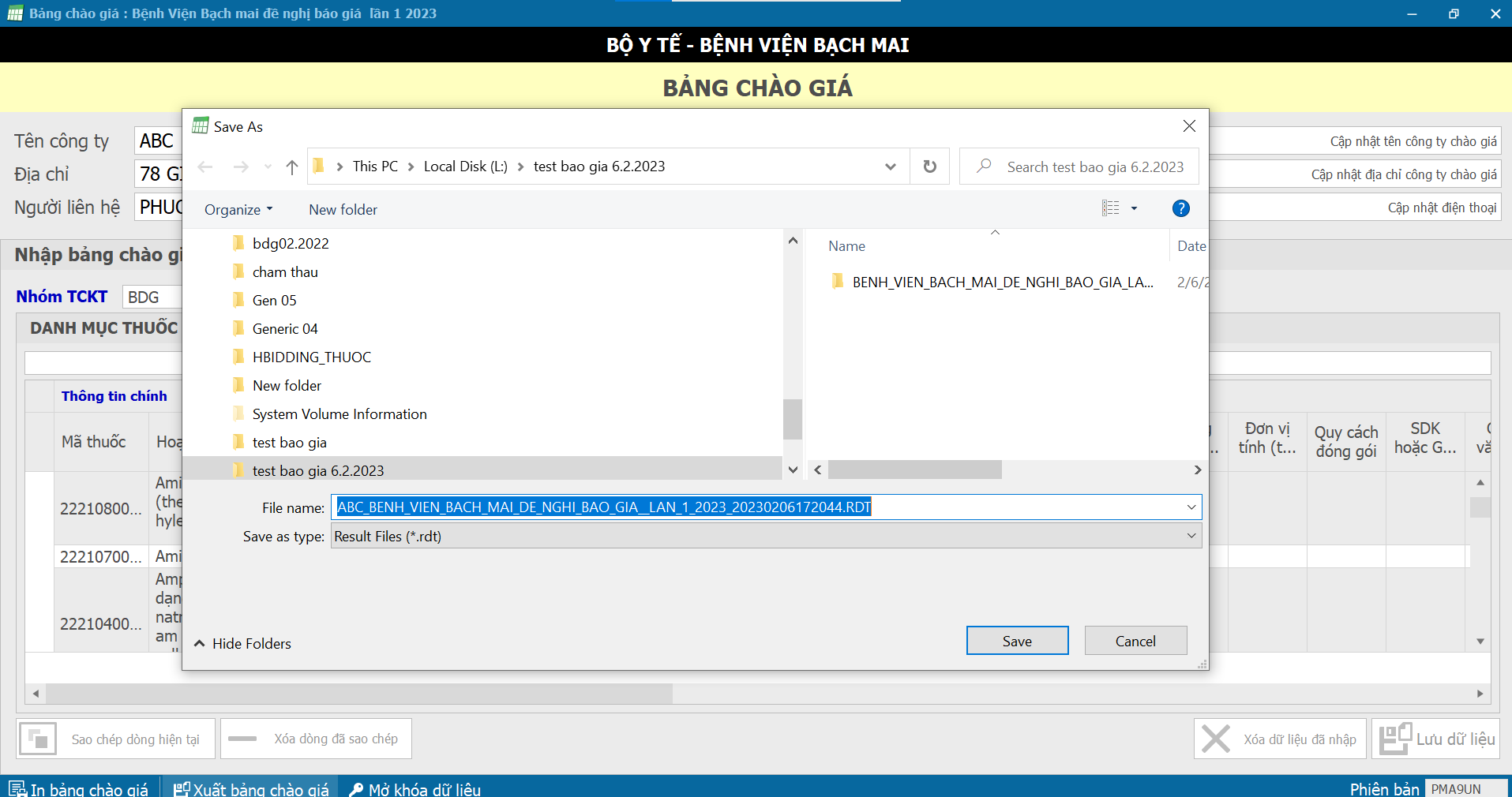 Công ty có thể in bảng báo giá từ ứng dụng này qua chức năng in báo giá nhưng lưu ý phải nêu rõ ngày hiệu lực của báo giá là 90 ngày kể từ ngày báo giá nên công ty có thể export ra pdf để sửa lại thông qua chức năng in ra pdf.Bước 7: Sau khi xuất file có định dạng .rdt công ty gửi qua link sau: https://forms.gle/ZCoXBX36hHNE58Jt8Tên thương mạiHoạt chất (theo GĐKLH)Nồng độ - Hàm lượng (theo GĐKLH)Dạng bào chế (theo GĐKLH)Đường dùng (theo GĐKLH)Đơn vị tínhQuy cách đóng góiSDK hoặc GPNKCông văn gia hạnNgày hết hạn SDKNhà sản xuấtNước sản xuấtĐịa chỉ cơ sở sản xuấtĐợt cộng GMPĐơn giá sau VAT (VND)Giá bán buôn kê khai (VND)Giá trúng thầu thấp nhất trong vòng 12 tháng (VND)Nơi trúng thầuNgày trúng thầuGhi chú của thuốc